Конспект по музыкальному воспитанию для детей 2 младшей группы«Путешествие в страну звуков» 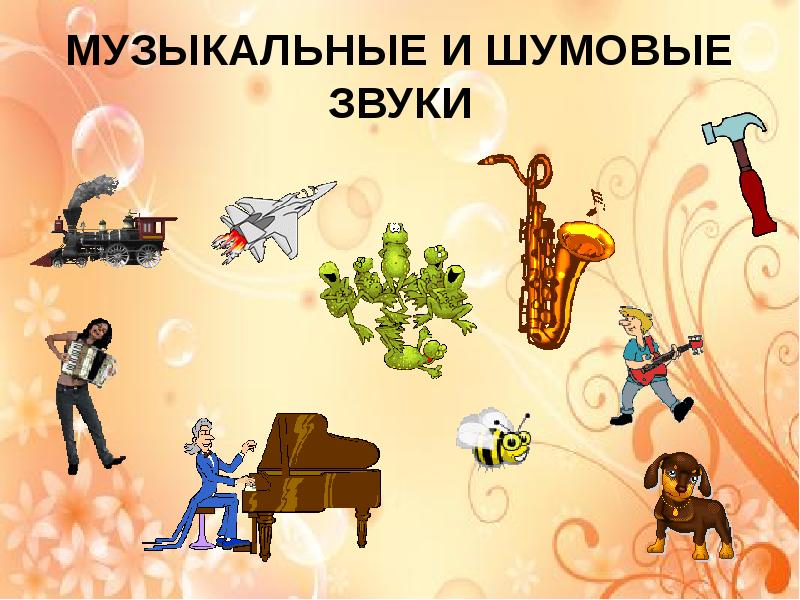           Музыкальный руководитель: Короткова Тамара ВасильевнаМДОУ «ЦРР – детский сад №4 п.МайскийБелгородского района Белгородской области»